Florida Association of Hostage Negotiatorsfor those who make the call…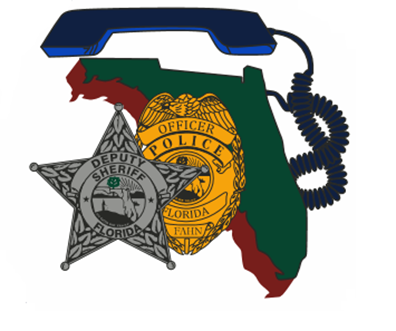 AUGUST 25, 2022    0800-1700SCENARIO EXERCISE / TEAM BUILDING AND TRAINING / CURRENT ISSUES 0730 - 0800    Registration and Refreshments0800 - 1145    Scenario and Debrief 1145 - 1300    Lunch on your own1300 - 1500    Team Development and Training1500 - 1600    Current Issues1600 - 1700    Closing and Certificates “Train, Train, Train”One of the best ways for us to perform at our highest capabilities is to train.  This training is designed to offer your team a scenario to work through and sharpen your skills.  Don’t worry if you don’t have your team with you, we can facilitate you in one of the other teams or create a FAHN team.  In the afternoon we will discuss team building and training.  This will also include an open forum so we all can share and grow as negotiators and negotiation teams.  Finally, we will discuss some current topics that we can add to our local trainings.  Join us for a scenario-based training and learning opportunity Scenario training followed by discussions on team building / training and current issues to work into scenariosHosted by:   Sgt. Brian BoicePort St. Lucie Police DepartmentFAHN Region 8 DirectorContact Info: bboice@cityofpsl.com or 772-204-4557CHRIST FELLOWSHIP CHURCHAugust 25, 2022, 8am-5pmThis training is free for FAHN members and $20 for non-members (price of new membership)